WELCOME TO LEARNING FRENCHWelcome to the Learn a Language programme of Queen Mary. Language learning broadens the mind – you learn how different cultures and societies organize the world through language, you acquire a new vocabulary, new concepts, cultural knowledge, and become more interculturally aware. You can connect with people in another society in their language, a connection that is likely to be closer than if you make them speak your language or you communicate in a third language, such as English. You can use your language skills in your future career – employers consistently ask for better language skills in graduates. And, finally, language learning has cognitive benefits – studies show that bilinguals are more perceptive and have better memory. Speaking another language makes you more aware of language structure in general, and a better communicator.FRENCH LANGUAGE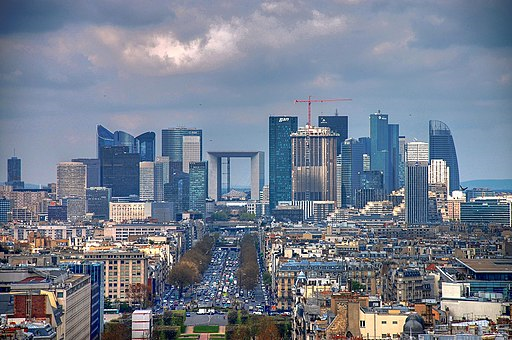 MODULE AIMS AND LEARNING OUTCOMESModule AimsThe overall aims of this module are to help you to further develop your knowledge of the French language, and develop your ability to approach communication in the language in a confident and competent manner. You will move from an intermediate to a higher intermediate level of knowledge of the language, and develop your ability to function effectively and competently dealing with language occurring in more demanding and challenging situations, within a general or a professional context (equivalent to level B2 of the Common European Framework of Reference, CEFR).You will improve your competence towards an intermediate level through tasks designed to develop your skills in speaking and writing. You will also develop your receptive skills, by reading and listening to more complex texts. The aim is to achieve a balance between fluency and accuracy, which means grammar and structure are an integral part of this course. How is the module structured and how will it be taught?You will have one timetabled session (of two hours) per week, over two semesters (2 hours over 22 weeks). The module will be taught in-person, on campus. This means you will get 44 hours of tutor-led learning. The total learning hours for this module are 150 hours, which means that in addition to the 44 tutor-led hours, you need to invest an additional 106 hours through independent study. You will do this by doing homework set by your tutor, completing tasks online on QMplus and in the course book, revising class materials and vocabulary, preparing for assessments, and using other opportunities to speak, listen to and read French outside the classroom.The classroom-based sessions will be mainly used for interactive tasks and skills development (speaking, listening, writing), while explanations of grammar and introduction of new material will be delivered mainly via recorded video clips.This means you will sometimes be asked to watch a video, go over a PowerPoint presentation, or read a text in preparation for a class, as well as completing exercises and tasks after sessions, for consolidation (e.g, exercises in the course book, on QMplus, recording yourself, etc.).Module Learning OutcomesYou should develop the following outcomes related to academic content:You should develop the following disciplinary skills:You should develop the following general attributes: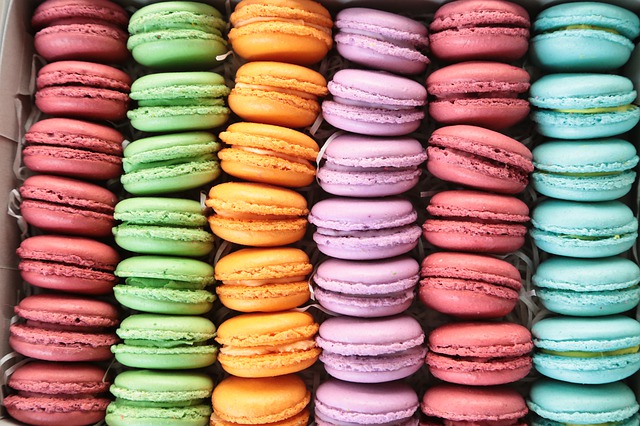 EXPECTED STUDY TIMEIf you are taking this module for credit, you will get 15 credits, which equals 150 learning hours. 44 of those will be tutor-led through synchronous sessions, the rest you are expected to invest between the weekly sessions, in your own time, via guided learning, using resources on QMplus, in your course book, and other material as advised by your tutor. Even if you are not taking the module for credit, you should invest the same amount of time in order to make progress as expected.CONTACT DETAILS AND ADVICE & FEEDBACK HOURS OF YOUR TUTORYou can use tutors’ office hours to get advice and feedback. Please email your tutor to book an appointment.LEARNING PLANSEMESTER 1SEMESTER 2SEMESTER DATES 2023-24LEARNING MATERIALSOTHER RESOURCES:QMPlusOnline dictionaries: Larousse -  https://www.larousse.fr/dictionnaires/francaisCollins -  https://www.collinsdictionary.com/dictionary/english-french FlipgridInstitutions and events in London related to French Language and Culture: QMplus Module pageThe QMplus module page is the place to go to regularly before and after class, to prepare for the weekly sessions and find resources for self-study. Here you will find the materials used in class in addition to the course book, and additional resources and activities that help you consolidate and extend the material covered in class. You will also find links to web resources and videos on the language and cultural information.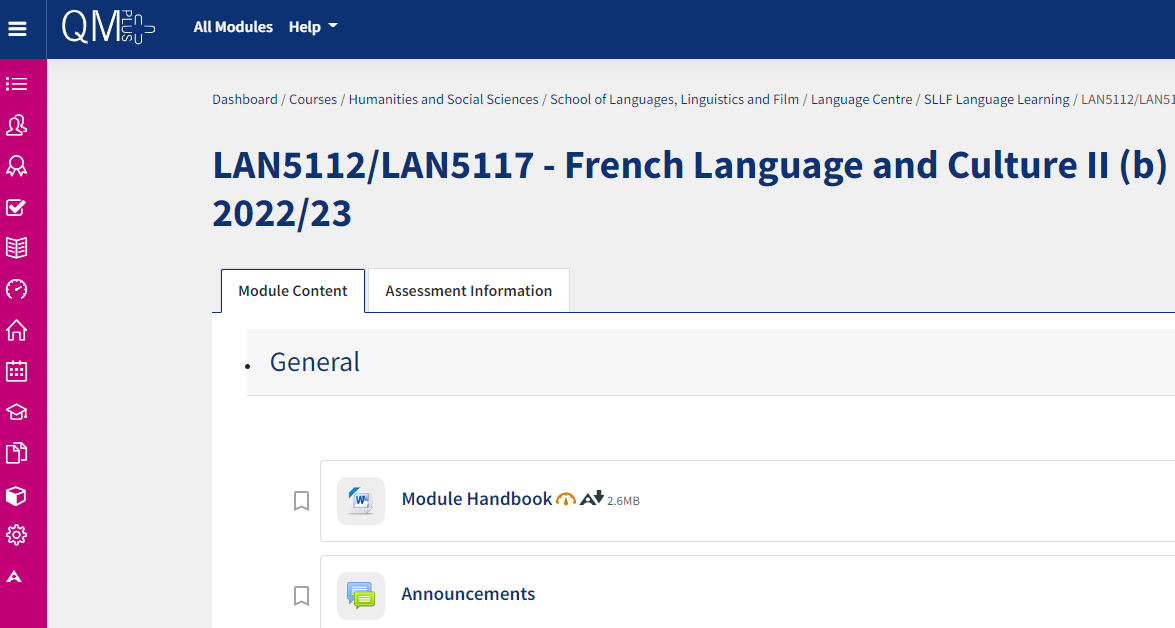 Free Language Speaking PracticeLanguage learners within the Queen Mary community can book 30-minute online speaking sessions with native or proficient speakers, for 15+ languages, for free. You can practise your speaking skills in the language you're learning, in an informal way. Sessions are offered by volunteers – QMUL students and staff who enjoy helping others learn. It’s a great way to practise the language, and get to know Queen Mary students from different schools and different backgrounds.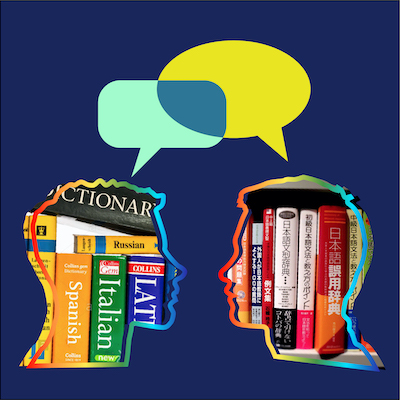 More information and booking linkFEEDBACKHow can you check your progress throughout the module?What feedback can you expect from your tutor?Language classes are highly interactive and participative, which means your tutor will give you regular instant feedback on your participation in class. Your tutor will also give you feedback on your submitted homework, and on activities that you complete on QMplus, if there is no automated feedback.You will get feedback on the draft (formative submission) of your Writing Assignment, and will then have the opportunity to improve your writing before you submit it for summative assessment (counting towards your mark).Your tutor is available during Feedback & Advice hours (check the times in the Tutor profile above), which you can use for a one-to-one meeting to discuss your progress. Please email your tutor beforehand.ASSESSMENT INFORMATIONAssessment is carried out through formal and informal reading, writing, listening and speaking tasks. The assessment structure depends on whether you are taking the module for credit or not, and whether you take the year-long or the one-semester option. Check your module code and note the assessment structure relevant to you, below:Assessment structure:NOT FOR CREDITLAN5117: French Language & Culture 2b: Students taking the module NOT for credit, year-longIn order to get a Certificate, you need to pass the following assessments:Your tutor will give you assessment briefs for each of the assessments.FOR CREDITLAN5112: French Language & Culture 2b: Students taking the module for credit, year-long (15 credits)Your tutor will give you assessment briefs for each of the assessments.MARKING CRITERIA FOR ASSESSMENT OF WRITING SKILLS*If you submit work significantly under the word limit, marks will be deducted.MARKING CRITERIA FOR ASSESSMENT FOR SPEAKING SKILLS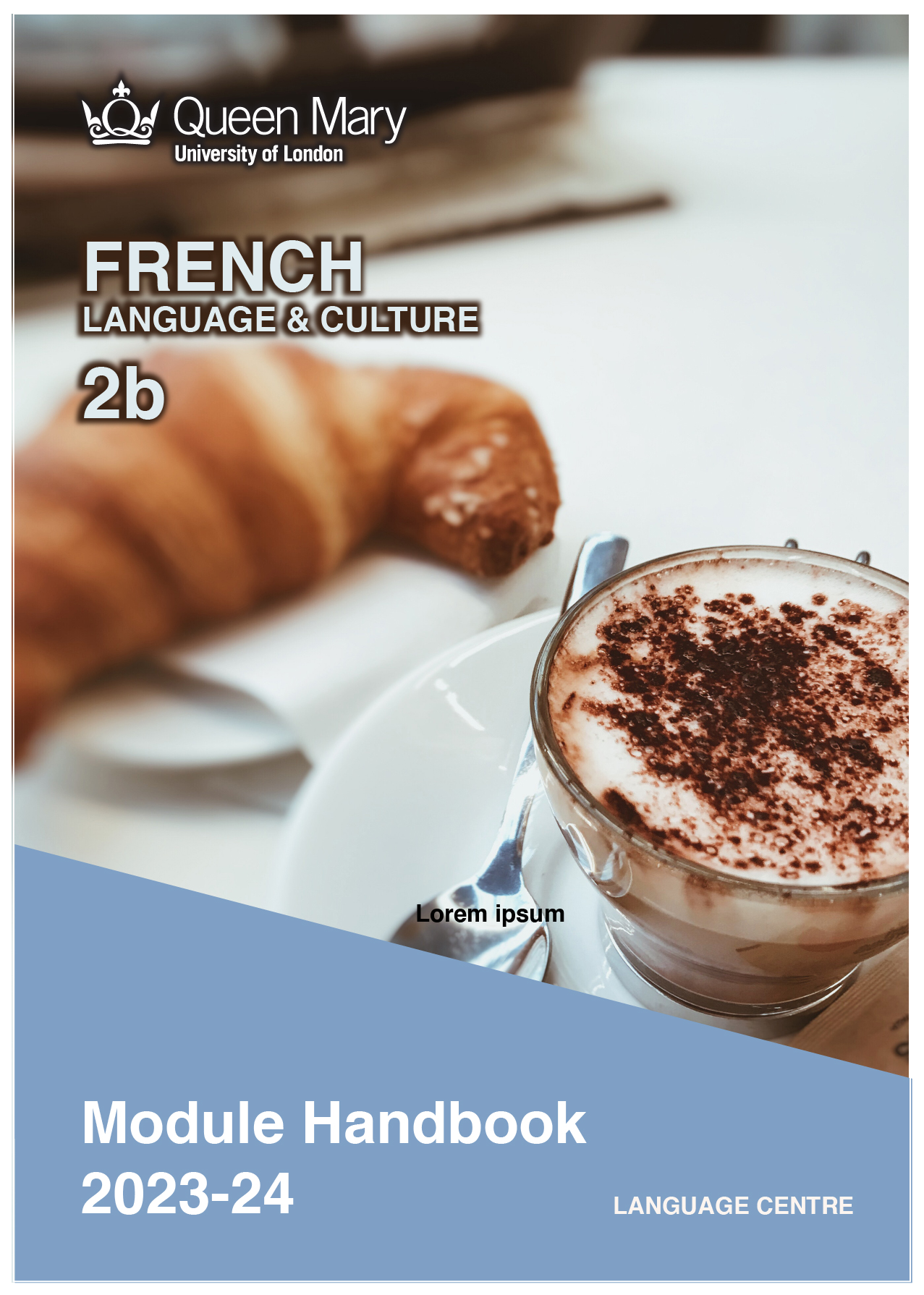 A1To achieve effective communication in French at level B2 CEFR with competent speakers of the language.A2To exploit, for a variety of purposes, a range of materials, written and spoken, in French level B2 CEFR.A3To demonstrate a knowledge and understanding of the structures, registers and, as appropriate, varieties of French at level B2 CEFR.A4To demonstrate a knowledge and understanding of Francophone cultures and societies gained through the study of more complex written and aural texts and other cultural products in the target language.B1To analyze aspects of the target language and make use of them in a broadly professional context.B2To gather and process information related to French language and cultures from a variety of paper, audiovisual and electronic sources and communicate this information, both orally and in writing.B3To use ICT effectively both as a means of communication and as an aid to learning.B4To demonstrate some ability as an independent learner of the language in order to take further the study of French language and cultures.C1To be able to operate in more than one language, develop a global perspective and use the knowledge acquired to increase employability and engage with the professional world.C2To apply analytical skills to investigate unfamiliar problems and to use the knowledge acquired to enrich research.C3To be able to work effectively in diverse communities.C4To work individually and in collaboration with others reflecting upon and assessing one's progress in learning the Target Language.15 credit module – 150 learning hours 15 credit module – 150 learning hours Tutor-led learning44 hoursInteractive classesSelf-directed learning106 hoursPreparations for synchronous sessions22Completing set homework 22Self-study after class (QMplus, course book, etc.)44Preparation for assessments18Total150Module tutorOfficeEmailAdvice & feedback hours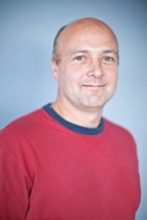 Philip FranceBancroft 1.36p.france@qmul.ac.ukMon 1 – 3 pmTues 3 – 4 pmWed 1 – 2 pm weekmain topiclearning outcomeslanguage focuscuLTURESELF-STUDY (qm+)What is the main topic of the week?What will I be able to do with the language I am learning this weekWhat particular language features will be covered?What cultural information will I learn this week?What am I expected to do outside class from one week to the next?1How to seduceTelling a story, describing what you are wearing, writing a summary, Clothes, relative pronouns, qualities and faults, behaviours,Identity, imageClothes, relative pronouns,2How to seduceBeing able to understand a philosopher’s and political journalist’s opinion, giving advice, express and recognise feelings.Highlighting, requesting, advising, praising and reproaching, feelings, subjunctive.Identity, imageQualities and faults, feelings, subjunctive, press3Consumer societyTalking about consumer habits, describing an object or a service.Comparatives, compound relative pronouns,French familySubjunctive, press4Consumer societyReporting speech, negotiating and discussing price, warning.use of tenses in reported speech, buying and consuming lexis, use of the internet.French familySubjunctive, press5StudyingTalking about one’s learning journey, relating one’s experience.Passé composé, imparfait, plus-que-parfait, agreement of past participles.EducationPast tenses, concession and opposition6StudyingEvoking the past, conceding and opposing.Ways of expressing concession and opposition, university administration lexis.Académie françaisePast tenses, concession and opposition7STUDY WEEK: Please complete the following work during Study Week: STUDY WEEK: Please complete the following work during Study Week: STUDY WEEK: Please complete the following work during Study Week: STUDY WEEK: Please complete the following work during Study Week: STUDY WEEK: Please complete the following work during Study Week: 8NewsTalking about the press, understanding headlines.Nominalisation, passive form, expressing cause and consequence.French regional and national press9NewsRelating an event in an article, understanding an informative article.Expressing an unconfirmed event, press and news lexis.French regional and national pressLe Point du FLE, place of adjective10Solidarity and means of actionDefending and opposing a stance, requesting details via email.Present participle and gerund, time markers.French health systemAgreement of past participles11Solidarity and means of actionEncouraging, expressing goals and duration.Lexis for encouraging, protesting and committing to a cause.French health systemVerbs + prepositions, past tenses,  present participle and gerund, health12weekmain topicLEARNING OUTCOMESLANGUAGE FOCUSCULTURESELF-STUDY (qm+)What is the main topic of the week?What will I be able to do with the language I am learning this weekWhat particular language features will be covered?What cultural information will I learn this week?What am I expected to do outside class from one week to the next?1ArtTalking about a painting, expressing an opinion.Relative clauses with subjunctive, different question forms.French culture2ArtSuggesting a cultural programme via a letter, asking questions, taking part in a debate.Adverbs, giving an opinion about a show, debating lexis.French cultureCause and consequence, concession and opposition3EnvironmentTalking about the environment, describing work experience.Future tense, conditional.EcologyFuture tense4EnvironmentMaking hypotheses, talking about the future, forbidding.Different ways of expressing a hypothesis, personal pronouns.The future of the planetConditional, personal pronouns5Law and orderTalking about justice.Expressions of doubt and certainty.French political systemPolitics6Law and orderWriting a formal protest letter, expressing doubt and certainty.Personal pronouns, justice lexis.French political systemPolitics7STUDY WEEK:  Please prepare your Writing Project for submission.STUDY WEEK:  Please prepare your Writing Project for submission.STUDY WEEK:  Please prepare your Writing Project for submission.STUDY WEEK:  Please prepare your Writing Project for submission.STUDY WEEK:  Please prepare your Writing Project for submission.8TravelTalking about travel, making a recommendation.Indefinite pronouns, negatives, passé simple.Tourism9TravelNarrating a past event, resolving a problem on the phone, negotiating a trip.travel and tourist destination lexis, describing holiday destinations.HolidaysPassé simple10Revision11Revision 12Oral examsSemester 1 DatesTeaching Weeks 1 to 625 Sep – 5 Nov 2023Study Week (Week 7)6 Nov – 10 Nov 2023Teaching Weeks 8 to 1213 Nov – 15 Dec 2023January exam period4 – 19 January 2024Semester 2DatesTeaching Weeks 1 to 622 Jan – 1 Mar 2024Study Week (Week 7)4 Mar – 8 Mar 2024Teaching Weeks 8 to 1211 Mar – 12 Apr 2024Exam period2 May – 31 May 2024Summer Resit periodAugust 2024Course bookISBNNotes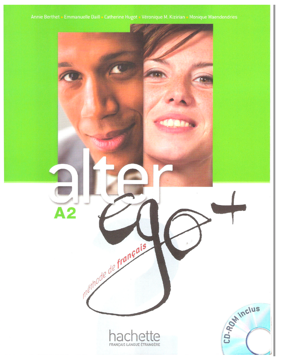 Alter Ego + A2by A. Berthet, E. Daill, C. Hugot, V.M. Kizirian, M. WaendendriesSemester 19782011558121You can buy the hard copy or you can buy the book as an e-book. The hard copy costs £20 and gives you access to online materials. Check for second-hand options, which will be cheaper.Course bookISBNNotes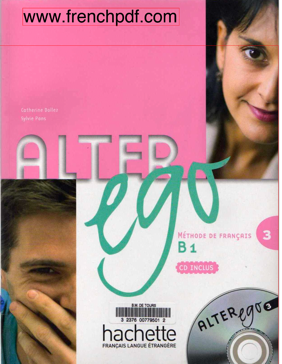 Alter Ego B1by C. Dollez, S. PonsSemester 232376007795012You can buy the hard copy or you can buy the book as an e-book. The hard copy costs £20 and gives you access to online materials. Check for second-hand options, which will be cheaper.Institut Français https://www.institut-francais.org.uk/Ciné Lumière https://www.institut-francais.org.uk/about/about-us/room-hire/cine-lumiere/Impressionists and Post Impressionists at The Courtauld Gallery https://courtauld.ac.uk/gallery/Impressionists at The National Gallery https://www.nationalgallery.org.uk/Statue of Charles de Gaulle (Carlton Grdns, SW7 5PF)Librairie La Page (7 Harrington Rd, SW7 3ES) https://www.librairielapage.com/Assessment if you take the module FOR creditIf you are taking this module for credit, you need to complete and pass the assessments in order to gain the credits. The credits will count towards the total number of credits you need in each academic year (120 per year for undergraduate students). Assessment if you take the module NOT for creditIf you are taking this module as a non-credit bearing module, it will not count towards your programme and you will not receive credits. However, if you complete and pass the module, you will receive a Certificate of Completion stating that you have passed the module, and with what grade. The requirements are that you:Have attended at least 65% of the taught sessionsTake and pass the module assessment for non-credit seeking students to show that you have achieved the learning outcomes of the moduleIf you do not take the module assessment but meet the attendance requirement, you will receive a Certificate of Attendance, without a grade.LAN5117Assessment TitleWeight towards final grade %LengthDue DateCourseworkReading &Listening Test20%Semester 1, Week 11 (December)Writing Assignment30%300-350 wordsSubmission (formative):Semester 2, Week 7Feedback given in Week 8Submission (summative):Semester 2, Week 9Oral test50%Semester 2, Week 12LAN5112Assessment TitleWeight towards final grade %LengthDue DateCourseworkReading &Listening Test10%Semester 1, Week 11 (December)Writing Assignment20%300-350 wordsSubmission (formative):Semester 2, Week 7Feedback given in Week 8Submission (summative):Semester 2, Week 9Oral exam30%Semester 2, Week 12Written exam40%2 hoursMay Examination periodTask achievementHow fully has the task brief been achieved? Does the text have the required length?*How fully, and in what breadth, has the topic been covered?If the task consists of description, how comprehensive is the description?If the task consists of argumentation, has the topic been considered from different angles?Have different aspects of the topic been elaborated?How relevant, and how correct, is the information included?Organisation, Coherence and cohesionHow clear is the text, and how logical is its structure?How appropriate, and how varied, are the connectors and cohesive devices used to link sentences?How well is paragraphing used, and how well are paragraphs connected to achieve a coherent text? Does the text read smoothly, or are there jumps? Range(Grammar, Syntax, Vocabulary)Are the sentence and grammatical structures appropriate for the level? (at lower levels, simple sentences will be fine, while at higher levels, the inclusion of more complex structures will be expected)How wide is the range of vocabulary used in the text? (simple and frequent lexical items will be fine at lower levels, while at higher levels, more varied vocabulary, use of nuance, and use of idiomatic expressions will be expected)Accuracy (Grammar, Syntax, Vocabulary)How accurate are the grammar and sentence structures? If there are errors, are they minor, or do they impact the communication more severely? To what extent does the reader have to make an effort to understand what you are trying to communicate?How good is your command of the vocabulary? Do the words you have chosen have the right meaning to express what you want to say? If there are errors, do they just make the passage sound somewhat clumsy or do they obscure the meaning of the sentence and hinder communication?How well are lexical collocations used? (that is, words that normally go together, e.g. we say ‘to take a picture’ and not ‘to make a picture’, ‘to make a mistake’ and not ‘to do a mistake’, ‘to do someone a favour’ but not ‘to make someone a favour’)Task achievementHave you completed the task that has been set? Have you completed it fully or only partially? Range of vocabulary and structuresHow wide is the range of vocabulary that you use? Is it quite simple and basic, or do you master the full range of vocabulary that has been covered in the module?What kind of sentence structures do you use? Are they simple (such as a list of short main clauses), or are they more complex (using longer sentence structures with subordinate clauses that are well connected by conjunctions)?Accuracy of vocabulary and grammatical structuresHow accurate is the vocabulary you are using? Are you using words with the right meaning to express what you want to say? How often do you pick words that don’t quite fit?How accurate are the grammar and the sentence structures that you are using? How frequently do you make mistakes? Are the mistakes minor or do they make it hard for your conversation partner to understand what you are trying to say?PronunciationHow well do you pronounce the words and sounds in the target language? Is your pronunciation smooth and clear, with the correct word stress and sentence intonation, or is it difficult for the listener to recognise some of the words you produce?FluencyHow natural is the speed of your speech? (Note that slight hesitations, restarting a sentence, pausing to find the right word, etc., is part of natural speech). Are there many, long and ‘unnatural’, pauses and hesitations? Is there a breakdown of communication? Can you repair gaps by paraphrasing a word that you cannot find, or by reformulating a sentence?Interactional skillsHow well can you use conversational norms when interacting with someone else: For example, opening a conversation, maintaining it, asking for clarification, giving appropriate responses to prompts from your conversation partner, taking turns in the conversation, closing (ending) the conversation.  